Как надо вести себя с ребенком, который берет чужие вещи без спроса.Советы родителям:В первую очередь, необходимо вести себя так, чтобы ребенок мог вам достойно подражать и быть порядочным человеком.Нужно создать все условия, чтобы ребенок не чувствовал себя обделенным родительским вниманием и заботой. Проявлять их не время от времени, а ежедневно. 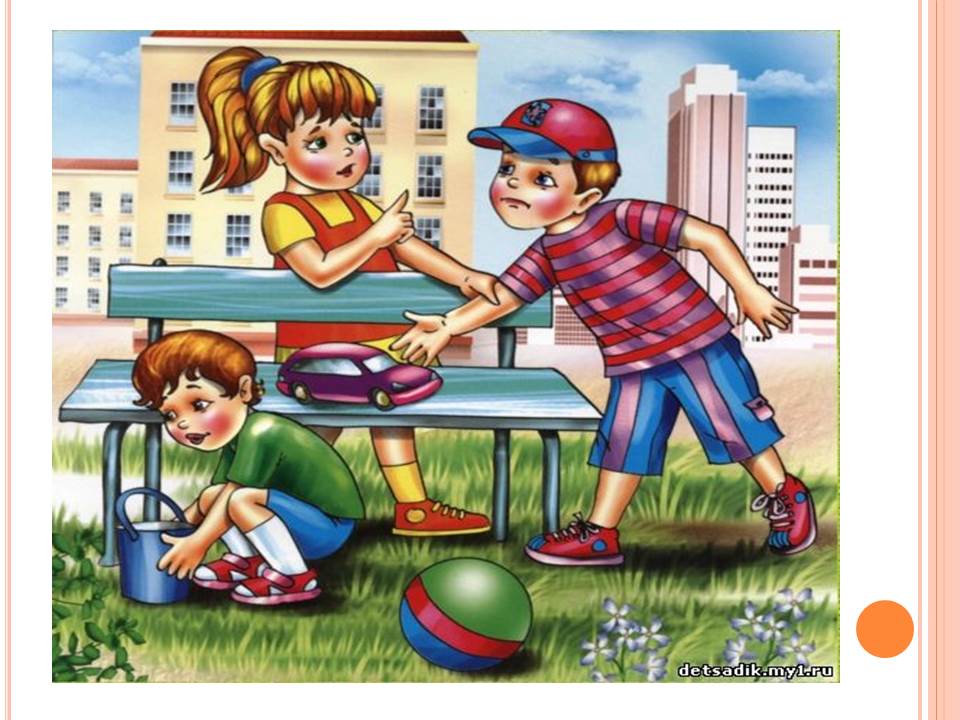 Важно интересоваться друзьями ребенка и стараться понять его выбор.Важно, учитывая доходы семьи, покупать ребенку достаточное количество игрушек, чтобы избежать попыток воровства.Родителям необходимо устранять причины, вызывающие у ребенка ревность к младшим или старшим братьям и сестрам.Необходимо учить ребенка отличать общественную собственность от личной.Необходимо объяснить ребенку, что означает «свое – чужое» и почему чужое брать нельзя.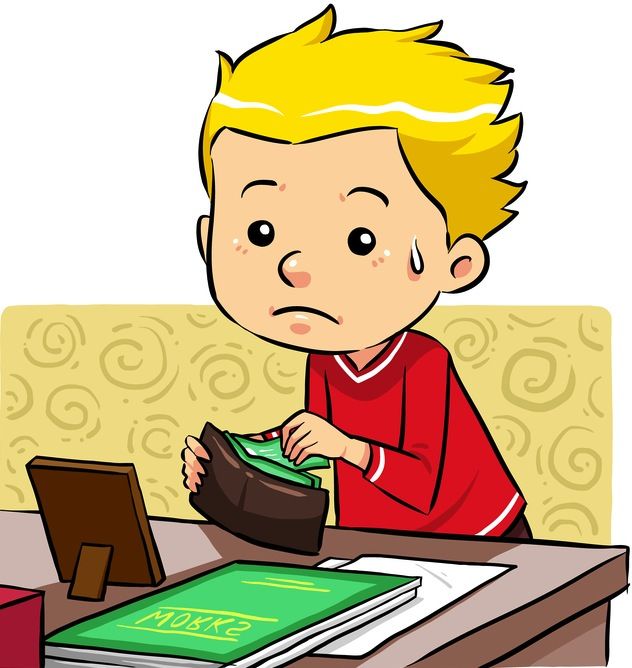 Разъяснить ребенку, что он может взять чужое только тогда, когда получил разрешение на это. Если родители стали невольными свидетелями воровства, то необходимо обо всем честно рассказать ребенку.Необходимо объяснить ребенку, что, если он не сознается в краже, то это повлечет за собой расследование родителей или других людей. Рано или поздно воровство раскроется и надо будет все равно отдавать украденную вещь. А это все намного неприятнее, чем сразу сказать правду о содеянном.Надо найти вместе с ребенком чужую вещь и вернуть ее, но сделать это так, чтобы малыш не чувствовал позора.Необходимо учить малыша ответственности за собственное поведение.Когда ребенок ворует беспричинно и постоянно, необходимо показать его психоневрологу и провести назначенную им коррекцию.Не нужно думать, что с малышом произошло непоправимое и объявлять о чрезвычайном положении в семье, а постараться успокоиться и отыскать возможную причину воровства.Не стоит кричать, ругать, раздражаться на ребенка, обрушивать на него шквал отрицательных эмоций. 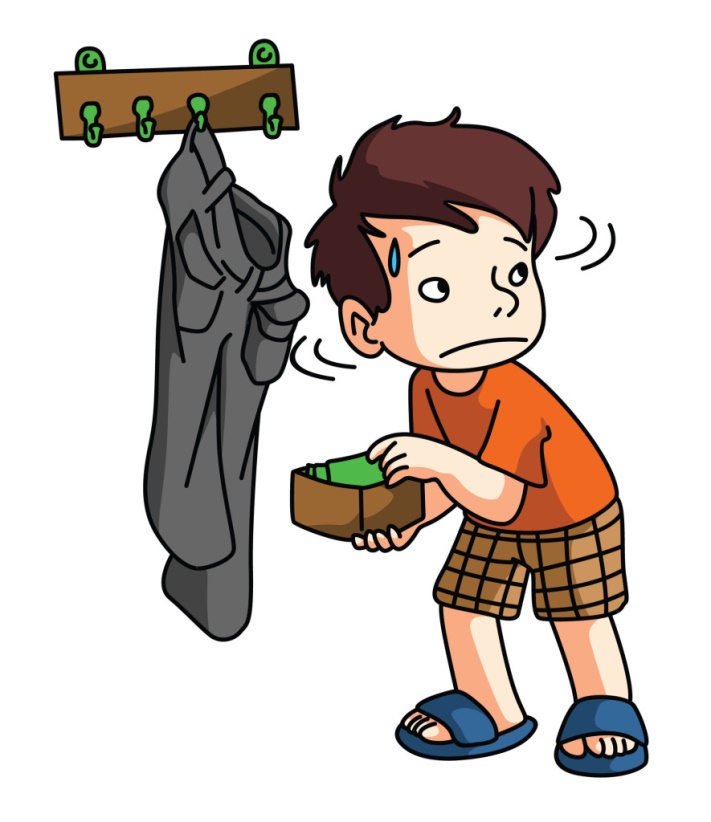 Не стоит также распространяться и рассказывать всем о том, что произошло, и тем более позорить ребенка прилюдно.Нельзя оставлять без внимания случившееся и не искать причины воровства.Нельзя невнимательно относиться к жизни и поступкам ребенка.Искренняя доверительная беседа с ребенком может стать лучшей профилактикой воровства.Не стоит обвинять ребенка в краже, если вы не уверенны в его виновности.Необходимо читать детям художественную литературу, раскрывающую вопросы воровства, разбирать их совместно с детьми.По материалам «Справочника старшего воспитателя дошкольного учреждения» № 12/2008